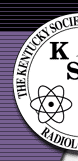 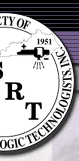 KSRT Student Seminar RegistrationFriday April 22, 2022Jefferson Community & Technical CollegeName: __________________________________________________Email: ___________________________________________________School Attending: _______________________________________Program level (1st-yr, 2nd-yr, etc): ________________________Registration Fee:	$25 if received prior to April 20(includes lunch)	$40 at the door(you are encouraged to pre-register so that we can have an accurate count for food and supplies.)Mail this completed form and check or money order made out to KSRT, Inc. to the following address:James AdamRadiography Program DirectorJefferson Community & Technical College109 E BroadwayLouisville, KY 40202